Wykonać bramkę wejściową (zgodnie z rys. 2), umożliwiającą przeprowadzanie monitoringu przez upoważnione osoby. Zachować odstęp 13 cm między tulejami. W odległości 20 cm od skraju ramy po obu stronach dospawać po dwie nakrętki stalowe o średnicy 22 mm, w które po otwarciu bramki wstawiane będą pręty ze stali kwasoodpornej. Pręty te stanowić będą barierę bezpieczeństwa w razie przypadkowego upuszczenia kraty. Pręty przechowywać w pierwszej tulei, w której również zamocowane zostaną nakrętki przytrzymujące. Na bokach drzwi umieścić informację o konieczności ryglowania prętami po otwarciu bramki ze względów bezpieczeństwa.Rozebrać warstwę cegieł w celu wyrównania otworu, a następnie dolać 30 cm betonu ponad obecny poziom ziemi (zgodnie z rys. 1), szerokość ścianki 17-18 cm, beton zbroić prętem Ø14 strzemiona Ø6 co 10 cm, z jednoczesnym zainstalowaniem bramki wejściowej połączonej ze zbrojeniem wewnętrznym.Całość stalowej konstrukcji zakonserwować wysokiej jakości farbami antykorozyjnymi grubo powłokowymi, np. epoksydowo-poliuretanowymi grubo powłokowymi zgodnie z zaleceniami producenta lub inną nie gorszą. Emalię wykończeniową stosować w kolorze naturalnej zieleni. Przed nałożeniem każdej warstwy farby elementy stalowe dokładnie osuszyć. Zainstalować zamknięcie na zamek uniemożliwiające wchodzenie niepowołanych osób. Zakonserwować zamek smarem silikonowym. W widocznym miejscu zainstalować ostrzeżenie o otworze w ziemi. Wejście nr 2Usunąć część ziemi przykrywającej otwór na głębokość ok. 0,5 m.Usunąć gruz z wnętrza korytarza, wywieźć poza teren parku i poddać utylizacji.W celu wzmocnienia i wyrównania istniejących ścian, dolać 15 cm betonu ponad obecny poziom ziemi, szerokość ścianki 17-18 cm. Beton zbroić prętem Ø14 strzemiona Ø6 co 10 cm.  Ścianki zaizolować 2x dysperbitem.Posadowić kratę betonową (C16/20) zbrojoną prętem Ø14 wykonaną wg rys 3. Otwory w kracie 7 x 7 cm. Wyrównać teren do poziomu betonowej kraty.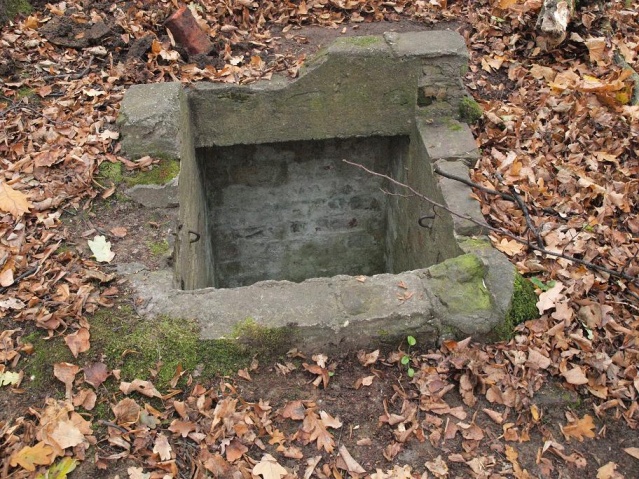 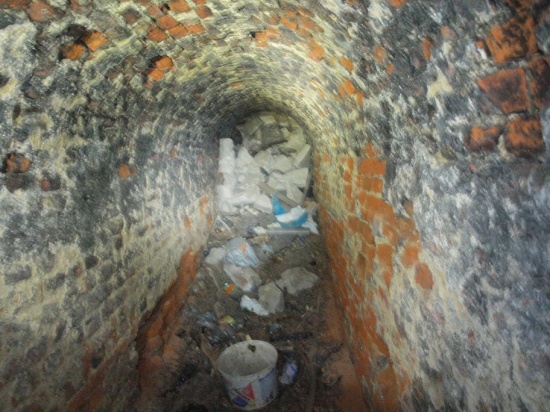 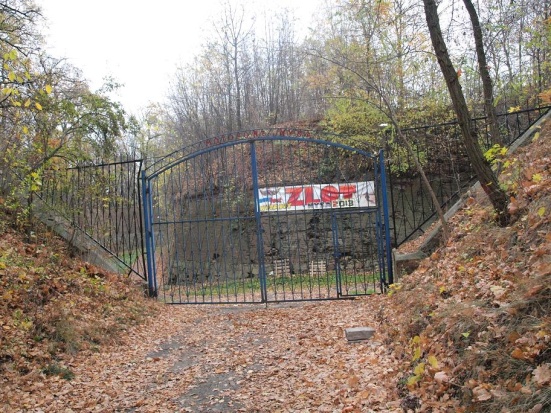 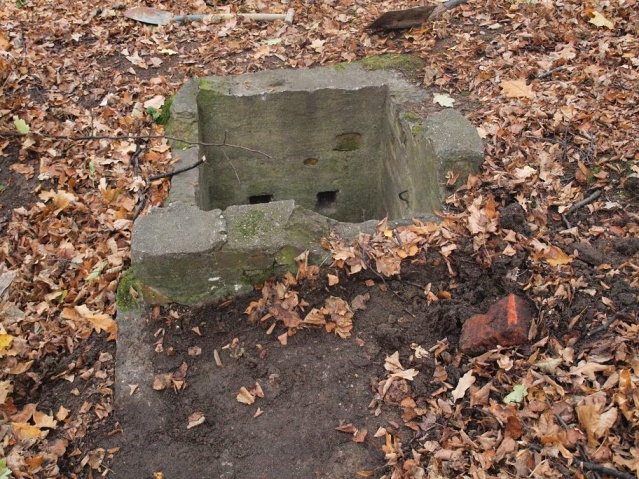 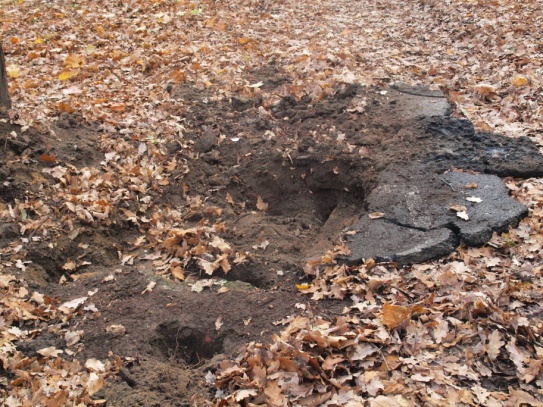 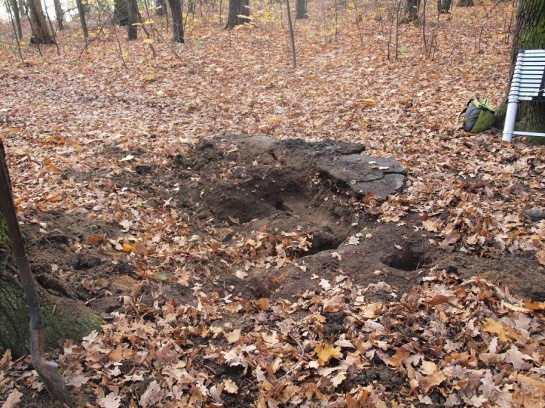 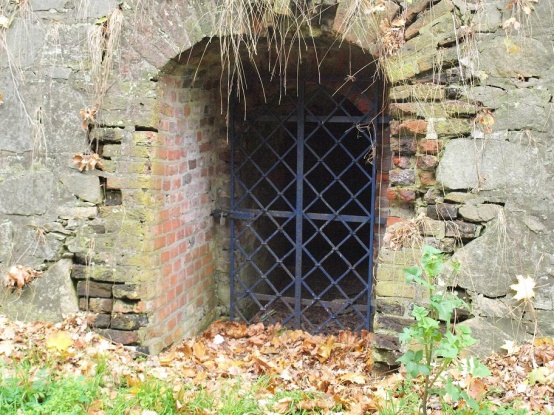 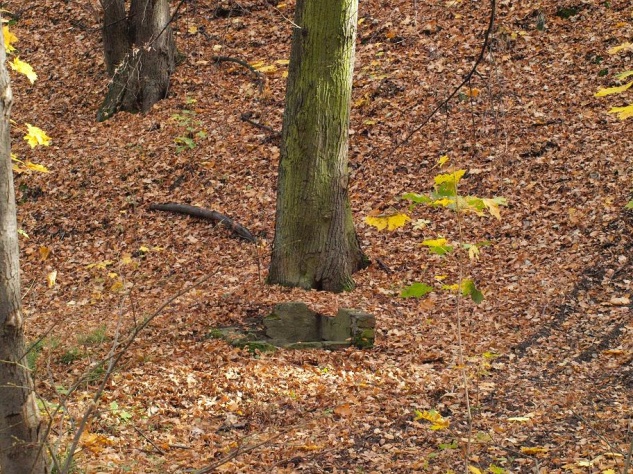 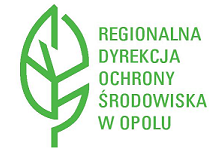 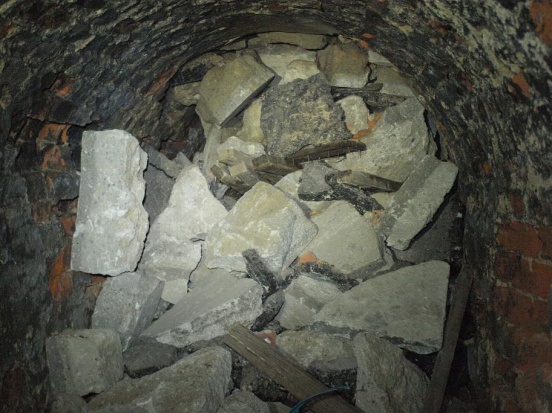 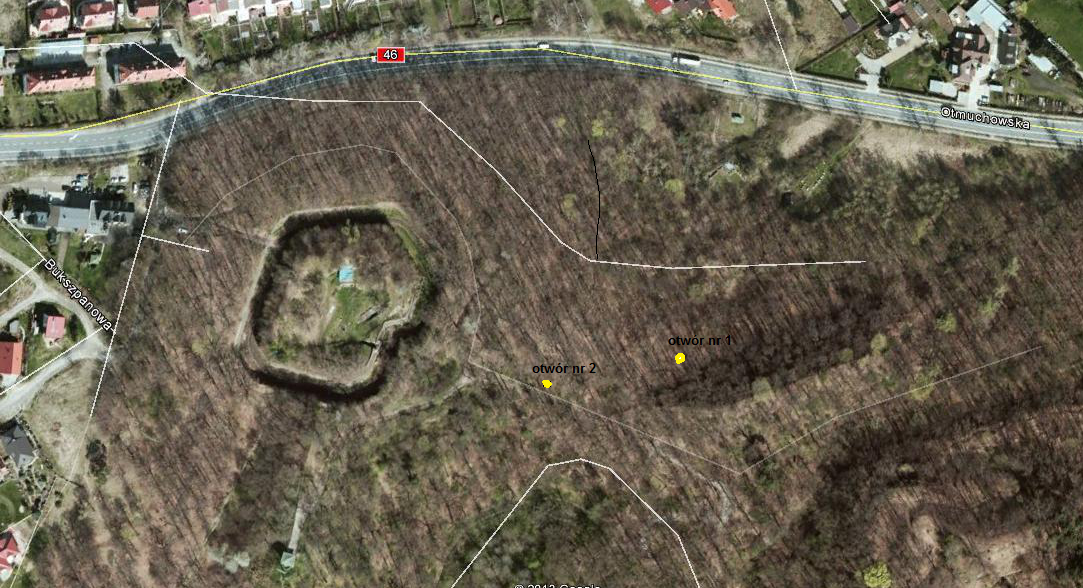 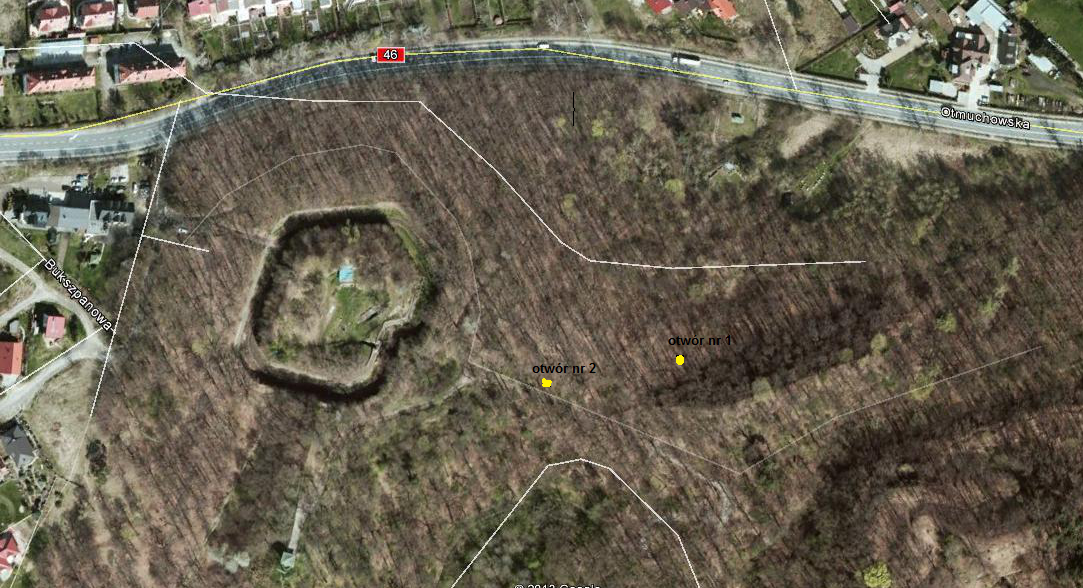 